仗步重温红色记忆  爱党情愫烙印于心    ——宝林三小党支部开展建党99周年“七一”主题党日活动为了踏踏实实做好宝山区教育工作党委有关“四史”学习教育的工作，在“七一”建党日之际，宝林三小党支部组织全体党员教师、入党积极分子和团员教师开展主题为“仗步重温红色记忆·爱党情愫烙印于心 ”的主题党日活动，用行走重温党的红色历史，深深印刻爱党爱国之情，不负初心与使命。7月1日上午，学校党支部带领全体党员教师、入党积极分子和团员教师参与由友谊学区党总支组织的“学‘四史’ 明初心 担使命”专题学习报告会。由中共宝山区委党校讲师聂苗老师带来的专题学习报告，从改革开放的历程与经验切入，带在场教师们回顾了：改革开放时期，中国共产党的奋斗历史、时代使命、宝贵经验和伟大成就。用一代共产党人的励志记忆，激励党团员教师和入党积极分子牢记党的初心和传统，担起时代师者使命。7月1日下午，在友谊学区党总支的带领下，三小全体党员教师、入党积极分子和团员教师一同寻访了由吴淞古炮台遗址、淞沪铁路吴淞站遗址、半岛1919文化创意产业园和吴淞口国际邮轮港，这四处“宝山红色地标”组成的“逐浪”红色路线。在半岛1919文化创意产业园，我校党支部结合区“四史”学习教育领导小组办公室要求，为庆祝中国共产党成立99周年，深入学习贯彻习近平总书记考察上海重要讲话精神，以“信仰如山、信念如铁、信心如磐——让初心薪火相传 把使命永担在肩”为主题，组织开展了“七一”重温入党誓词仪式。一步一步走过红色遗址遗迹，一目一目领略历史遗留相片，一字一句仔细聆听先辈事迹，三小教师们怀着崇高的敬意，用心感受革命先辈的不朽精神和宝山发展的辉煌成绩，将爱党爱国之情化作声声赞叹、阵阵感慨，烙印于心。通过本次学校党支部99周年“七一”主题党日活动，党员教师们、入党积极分子们和团员教师们用脚步丈量了宝山的“红色记忆”，用誓言涤荡起红色印记，用坚守传承红色基因。秉持着习近平总书记“不忘初心 牢记使命”的重要精神，坚定向党之心，带着师者的初心与使命不懈站好“三尺讲台”！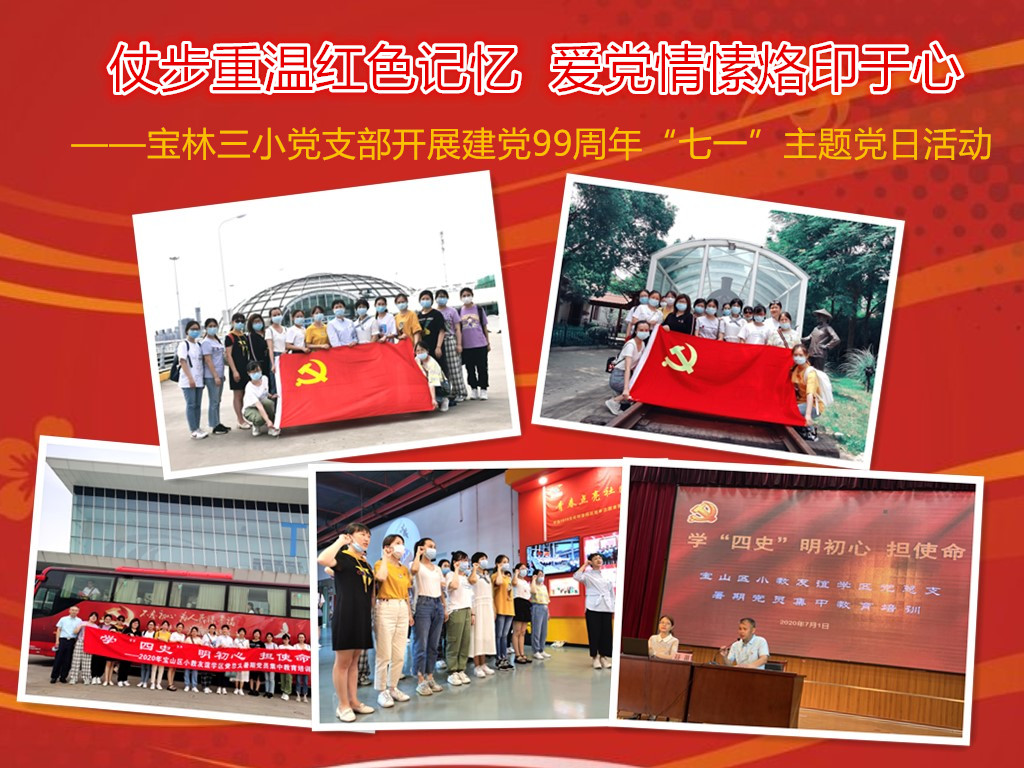 宝林三小2020.7.1